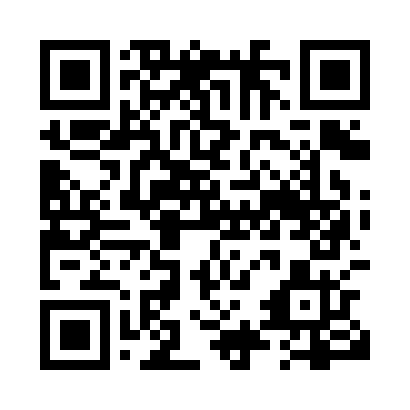 Prayer times for Ruby Creek, British Columbia, CanadaMon 1 Jul 2024 - Wed 31 Jul 2024High Latitude Method: Angle Based RulePrayer Calculation Method: Islamic Society of North AmericaAsar Calculation Method: HanafiPrayer times provided by https://www.salahtimes.comDateDayFajrSunriseDhuhrAsrMaghribIsha1Mon3:085:051:106:429:1511:132Tue3:085:061:116:429:1511:133Wed3:095:071:116:419:1511:134Thu3:095:071:116:419:1411:135Fri3:105:081:116:419:1411:126Sat3:105:091:116:419:1311:127Sun3:115:101:116:419:1311:128Mon3:115:111:126:409:1211:129Tue3:125:121:126:409:1211:1210Wed3:125:131:126:409:1111:1111Thu3:135:141:126:409:1011:1112Fri3:135:151:126:399:0911:1113Sat3:145:161:126:399:0811:1014Sun3:145:171:126:389:0811:1015Mon3:155:181:126:389:0711:0916Tue3:165:191:136:379:0611:0917Wed3:165:201:136:379:0511:0918Thu3:175:211:136:369:0411:0819Fri3:175:221:136:369:0311:0820Sat3:185:241:136:359:0211:0721Sun3:195:251:136:359:0011:0622Mon3:205:261:136:348:5911:0423Tue3:235:271:136:338:5811:0224Wed3:255:291:136:328:5711:0025Thu3:275:301:136:328:5510:5726Fri3:305:311:136:318:5410:5527Sat3:325:321:136:308:5310:5328Sun3:345:341:136:298:5110:5029Mon3:375:351:136:288:5010:4830Tue3:395:361:136:288:4910:4531Wed3:415:381:136:278:4710:43